บันทึกข้อความ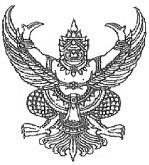 ส่วนราชการ   งานครูที่ปรึกษา    ฝ่ายพัฒนากิจการนักเรียนนักศึกษา     วิทยาลัยเทคนิคกาญจนดิษฐ์ที่  ……………/๒๕๖๕	วันที่    ………………………..………………..     เรื่อง  รายงานนักเรียนนักศึกษาที่มีความเสี่ยงสูง และติดเชื้อไวรัสโคโรนา ๒๐๑๙ ( COVID - 19)เรียน  ผู้อำนวยการวิทยาลัยเทคนิคกาญจนดิษฐ์		เนื่องด้วย นาย/นางสาว……………………………………………………………………..ชั้นปี………..………แผนกวิชา…………………………………ได้  ตรวจพบเชื้อไวรัสโคโรนา ๒๐๑๙  สัมผัสผู้ติดเชื้อ (ความเสี่ยงสูง)เมื่อวันที่…………………………………………………ขณะนี้ได้พักรักษาตัว/กักตัว อยู่ ณ …………………………………………..โดยมีหน่วยงาน………………………………….………………………………………… เป็นผู้ดูแล ในการนี้ ข้าพเจ้า……………………………………………… ครูที่ปรึกษา จึงขอส่งหลักฐานและรายงานนักเรียนนักศึกษาที่ มีความเสี่ยงสูง ติดเชื้อไวรัสโคโรนา ๒๐๑๙ ( COVID - 19)  ตามความทราบแล้วนั้น		จึงเรียนมาเพื่อโปรดทราบและพิจารณา                              ลงชื่อ.................................................		      (....................................................)	             ครูที่ปรึกษา                                                 ความคิดเห็น หัวหน้างานครูที่ปรึกษา........................................................................................................................................................................                              ลงชื่อ.................................................		           (นางสาวเบญจมาภรณ์  สินตุ้น)	                    หัวหน้างานครูที่ปรึกษา        .........../.................../............ความคิดเห็น รองผู้อำนวยการฝ่ายพัฒนากิจการฯ       ความคิดเห็น ผู้อำนวยการวิทยาลัยเทคนิคกาญจนดิษฐ์....................................................................................     .................................................................................... ....................................................................................     ....................................................................................ลงชื่อ						           ว่าที่ร้อยตรี (นายจตุรงค์ ขุนปักษี)				               (ดร.ณชธร  รอบคอบ)	ครู คศ.๑ ทำหน้าที่รองผู้อำนวยการฝ่ายพัฒนากิจการฯ	       ผู้อำนวยการวิทยาลัยเทคนิคกาญจนดิษฐ์                .........../.................../............                                      .........../.................../............เอกสารหลักฐาน : ผลการตรวจ ATK ของ……………………………. ณ วันที่ ..............................................